DAFTAR PUSTAKABuku dan E-Book:Aaker, David A. 1991. Managing Brand Equity. New York: The Freepress.Grant, August E., dan Jennifer H. Meadows. 2008. Communication Technology Update and Fundamentals. 11th ed. Taylor & Francis.Kartono, Kartini. 1977. Tinjauan Holistik Mengenai Tujuan Pendidikan Nasional.Jakarta: Pradnya Paramita.Kasali,	Rhenald.	2007.	Membidik	Pasar   Indonesia	Segmentasi	Targeting Positioning. PT Gramedia Pustaka Utama.Knapp, Druane. 2001. The Brand Mindset. Yogyakarta: Andi Publiser.Kotler, Philip, dan Gary Amstrong. 2003. Dasar-Dasar Pemasaran. Kesembilan.Jakarta: PT. Indeks Gramedia.Kotler, Philip, dan Gary Armstrong. 2018. Prinsip-Prinsip Pemasaran. 7 ed.Jakarta: Salemba Empat.Kotler, Philip, dan Kevin Lane Keller. 2016. Marketing Management. 15 ed.Pearson Education.Kotler, Philip, dan Keller Lane Keller. 2011. Manajemen Pemasaran. 13 ed. Jakarta: Erlangga.107108Krug, Steve. 2013. Don’t Make Me Think (Panduan Praktis Membangun Web Yang Logis). Jakarta: PT.Serambi Ilmu Semesta.Margono. 2004. “Metodologi Penelitian Pendidikan.” dalam Metodologi Penelitian Pendidikan. Jakarta: PT Rineka Cipta.Nazir, Mohammad. 2005. Metode Penelitian. Bogor: Ghalia Indonesia.Sarwono, Jonathan.   2012.   Metode Penelitian   Kuantitatif   Dan   Kualitatif   .Yogyakarta: Graha Ilmu.Subagyo, Pangestu, dan Djarwanto. 2002. Statistik Induktif. Kelima. Yogyakarta: BPFE.Sugiyono. 2021. “Metode Penelitian Kuantitatif Kualitatif Dan R & D.” Hlm. 99 dalam Metode Penelitian Kuantitatif Kualitatif dan R&D. Bandung: CV. Alfabeta.Sukmadinata, Nana Syaodih. 2013. Metode Penelitian Pendidikan. Bandung: Remaja Rosdakarya.Suyasti, W. 2018. “Branding Memahami Dan Merancang Strategi Merek.” Hlm. 45 dalam Branding Memahami dan Merancang Strategi Merek. Bandung: PT CV Rodaskarya.Tjiptono, Fandy. 2008. Strategi Pemasaran. III. Yogyakarta: CV. Andi Offset.Wibisono, Dermawan. 2003. “Riset Bisnis: Panduan Bagi Praktisi Dan Akademisi.” Hlm. 33 dalam Riset Bisnis: Panduan Bagi Praktisi dan Akademisi. Jakarta: PT Gramedia Pustaka Utama.109Widiyanto, Ibnu. 2008. Pointers: Metodelogi Penelitian. Semarang: Badan Penerbit Undip.Jurnal:Anggraini, Chindy, Susie Perbawasari, dan Heru Budiana. 2018. “Cyberbranding Sebagai Upaya Membangun Brand Awareness Shopee Indonesia.” Jurnal Komunikasi Dan Media 2.Aulia, Dessy, dan Eka Putri. 2016. “Senantiasa Di Sisi Anda Sebagai Tagline Dalam Membentuk Citra Terpercaya Nasabah Bank Central (BCA) Samarinda.” 4(4):149–60.Bahri, Saiful, Yuver Kusnoto, Basuki Wibowo, Sahid Hidayat, Yulita Dewi Purmintasari, dan Emusti Rivasintha. 2019. “Upaya Pelestarian Cagar Budaya Hollandsch Inlandsche School (HIS) Pertama Di Indonesia.” Jurnal Pengabdian Kepada Masyarakat 3(1).Bendoly, Elliot, James D. Blocher, Kurt M. Bretthauer, Shanker Krishnan, dan M.A. Venkataramanan. 2005. “Online/In-Store Integration and Customer Retention.” Journal of Service Research 7(4).Chiranjeev, Kohli, Lance. Leuthesser, dan Rajneesh Suri. 2007. “Got Slogan?Guidelines for Creating Effective Slogans.” Business Horizons 50:415–22.Evanschitzky, Heiner, Gopalkrishnan R. Iyer, Josef Hesse, dan Dieter Ahlert. 2000. “E-Satisfaction: An Initial Examination.” Journal of Retailing 80(3).110Hulu, Fatolosa. 2017. “Dampak Bisnis Online Peningkatan Pemasaran Jasa Barang Melalui JNE.” Jurnal Akuntansi Dan Manajemen PEMBNAS 1(1).Koranti, Komsi. 2013. “Analisis Pengaruh Faktor Eksternal Dan Internal Terhadap Minat Berwirausaha.” Jurnal Elektronik 5:2.Mujiyana, Mujiyana, dan Elissa Ingge. 2013. “Analisis Faktor-Faktor Yang Mempengaruhi Keputusan Pembelian Via Internet Pada Toko Online.” Jurnal Teknik Industri 3(3):147.Oktivera, Elsie, dan F. A. Wisnu Wirawan. 2020. “E-Sales Promotion Membentuk Impulse Buying Konsumen Studi Kasus : Digital Payment OVO.” Jurnal Ilmu Komunikasi 7(1):3.Purnamasari, Dian Indri. 2008. “Faktor-Faktor Yang Mempengaruhi Kepuasan Kerja Akuntan.” Jurnal Riset Akuntansi Dan Keuangan 4(1):22–23.Rohimah, Afifatur. 2019. “Era Digitalisasi Media Pemasaran Online Dalam Gugurnya Pasar Ritel Konvensional.” Jurnal Ilmu Komunikasi 6(2):91. doi: 10.21070/kanal.v6i2.1931.Setyarko, Yuqi. 2016. “Analisis Persepsi Harga, Promosi, Kualitas, Layanan, Dan Kemudahan Penggunaan Terhadap Keputusan Pembelian Produk Secara Online.” Jurnal Ekonomika Dan Manajemen 5:141.Suhartono, dan Dwi Rahayu. 2021. “Pengaruh Kualitas, Harga Dan Kualitas Produk Terhadap Loyalitas Pelanggan Dengan Kepuasan Konsumen Variabel111Intervening (Studi Pada Jasa Pelatihan UVI Consultant Yogyakarta).” Jurnal Manajemen 11(1):67.Wandy, Yeni Andriyani, Zulkarnaen Stie, Muhammadiyah Bandung, Jl Karapitan, No 143, dan Bandung Abstrak. 2017. “Pengaruh Kualitas Produk Terhadap Keputusan Pembelian Mobil Toyota Paris Di Wijaya Toyota Dago Bandung.” 1(2).Skripsi:Darno. 2007. “Efektifitas Tagline Dalam Meningkatkan Brand Awareness (Studi Pada Mahasiswa Pengonsumsi Produk Rokok, Minuman Teh, Dan Minuman Bersoda).” Universitas Negeri Semarang.Kholilurohman, Muhammad. 2016. “Efektivitas Tagline Aqua Dan Pada Brand Awareness Dan Keputusan Pembelian Di Kota Malang.”Partodipuro, Ayu Puspitasari. 2009. “Analisis Sikap Konsumen Atas Pembelian Pakaian Melalui Toko Pakaian Online Dan Pengaruhnya Terhadap Niat Pembelian.” Universitas Indonesia.Wulansari, Rina Ayani. 2011. “Tagline Iklan IM3 Di Televisi Dan Loyalitas Pelanggan (Studi Korelasi Antara Persepsi Pelanggan Dengan Loyalitas Di Kalangan Mahasiswa UPI).” Universitas Pendidikan Indonesia, Bandung.112Internet:iPrice.	2021.	“Peta	E-Commerce	Di	Indonesia.”		IPrice. https://iprice.co.id/insights/id/moe/map-of-ecommerce-q3-2021.	(Diaksespada tanggal 20 April 2022)Kemp,	Simon.	2021.	“Digital	2021 :	Indonesia.”	DataReportal. https://datareportal.com/reports/digital-2021-indonesia. (Diakses pada tanggal12 April 2022)Markplus, Inc. 2018. “Inilah Daftar E-Commerce Favorit Masyarakat Indonesia Versi	MarkPlus	Inc.”	Kompas.Com. https://biz.kompas.com/read/2018/11/29/115232728/inilah-daftar-e-commerce-favorit-masyarakat-indonesia-versi-markplus-inc. (Diakses padatanggal 20 April 2022)Pahlevi, Reza. 2022. “Nilai Transaksi E-Commerce Indonesia Diperkirakan Capai US$137,5	Miliar	Pada	2025.”	Databoks.Katadata. https://databoks.katadata.co.id/datapublish/2022/03/18/nilai-transaksi-e-commerce-indonesia-diperkirakan-capai-us1375-miliar-pada-2025#:~:text=Nilai%20Transaksi%20E%2DCommerce%20Indonesia,5%20Miliar%20pada%202025%20%7C%20Databoks. (Diakses pada tanggal 21April 2022)LAMPIRANLampiran 1. Kuesioner PenelitianKUESIONER PENELITIAN PENGARUH TAGLINE SHOPEE DAN TOKOPEDIATERHADAP KEPUTUSAN BELANJA ONLINEMAHASISWA FAKULTAS ILMU SOSIAL DAN ILMU POLITIK UNIVERSITAS PANCASAKTI TEGALPetunjuk Pengisian KuesionerMengisi identitas berupa NPM (Nomor Pokok Mahasiswa) terlebih dahulu.Bacalah pertanyaan dengan teliti sebelum menjawab.Dalam setiap pertanyaan, terdapat 5 pilihan untuk menjawab yaitu: 1: Sangat Tidak Setuju2: Tidak Setuju3: Ragu4: Setuju5: Sangat SetujuBerilah tanda (√) untuk menjawab pertanyaan pada kolom yang tersedia.Dalam menjawab pertanyaan, diharapkan dapat menjawab sesuai pendapat responden dengan jujur dan keadaan yang dialami sebagai pengguna aplikasi Shopee dan Tokopedia.113114Lampiran 2. Identitas RespondenIdentitas RespondenNPM	:Program Studi	:115Lampiran 3. Tabel Rekap Data Variabel X dan YTabel Rekap Data Variabel X dan Y116117118119120121Lampiran 4. Kuesioner Google Formulir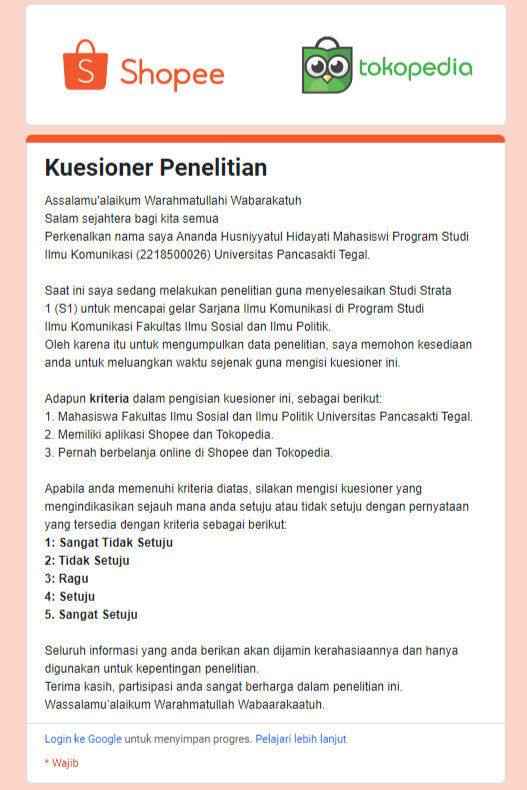 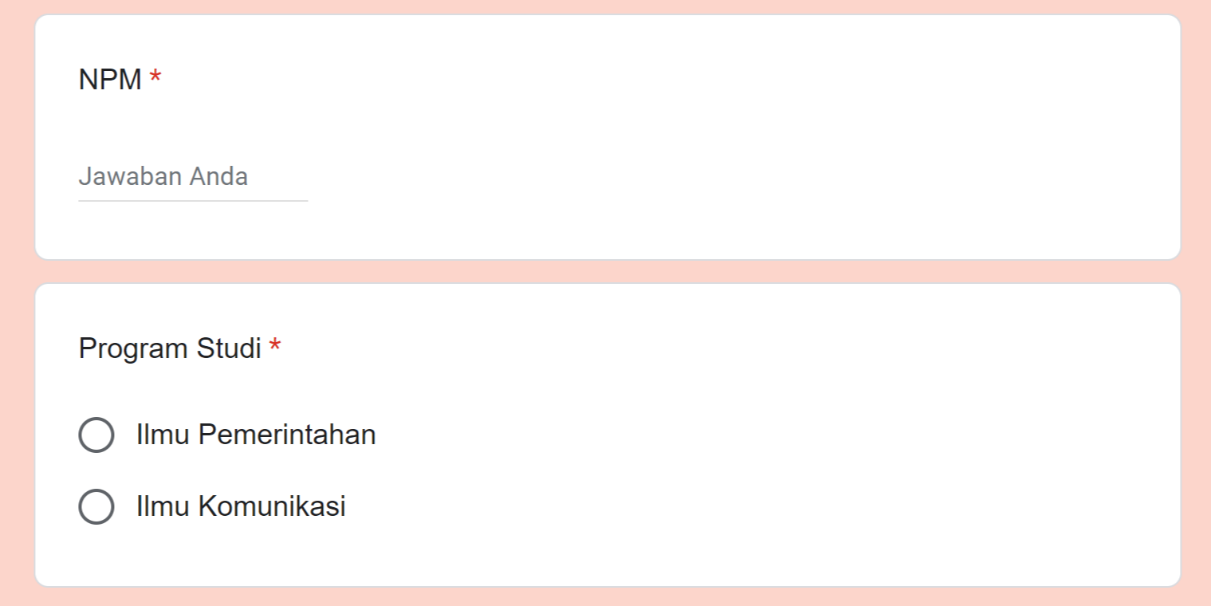 122123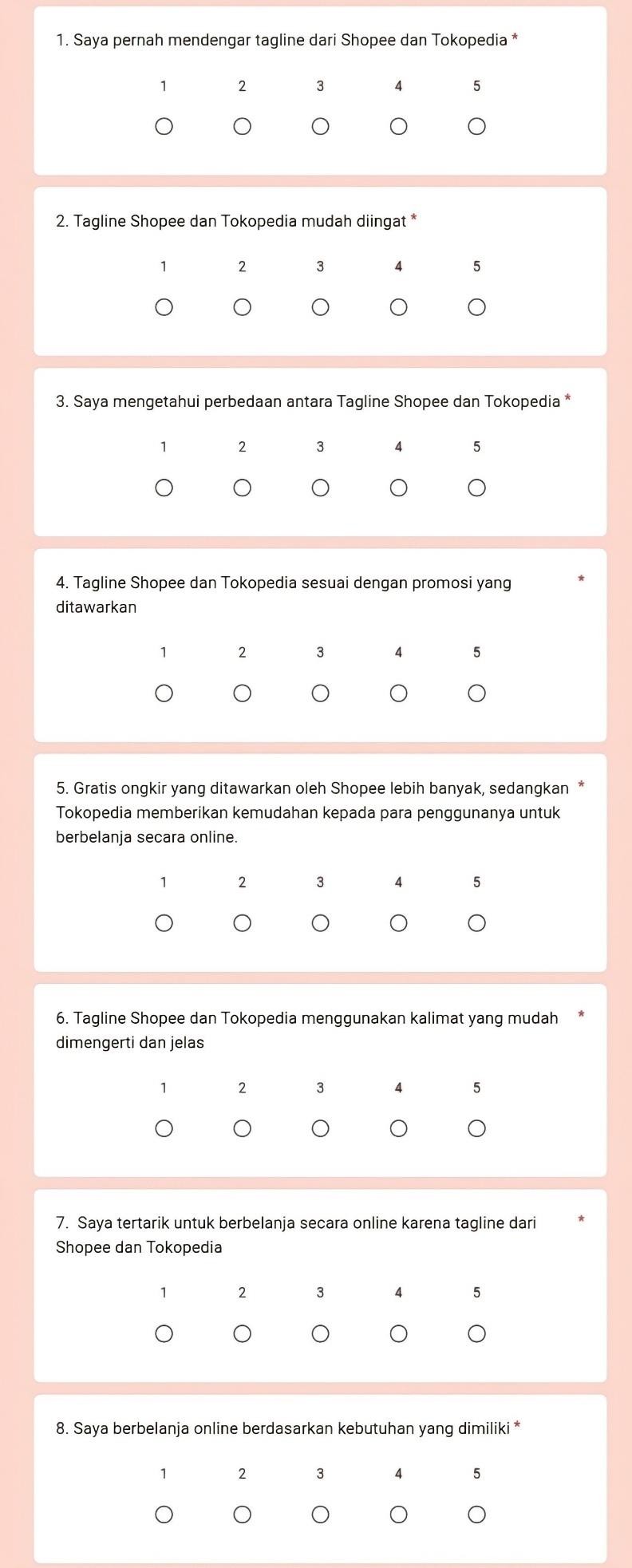 124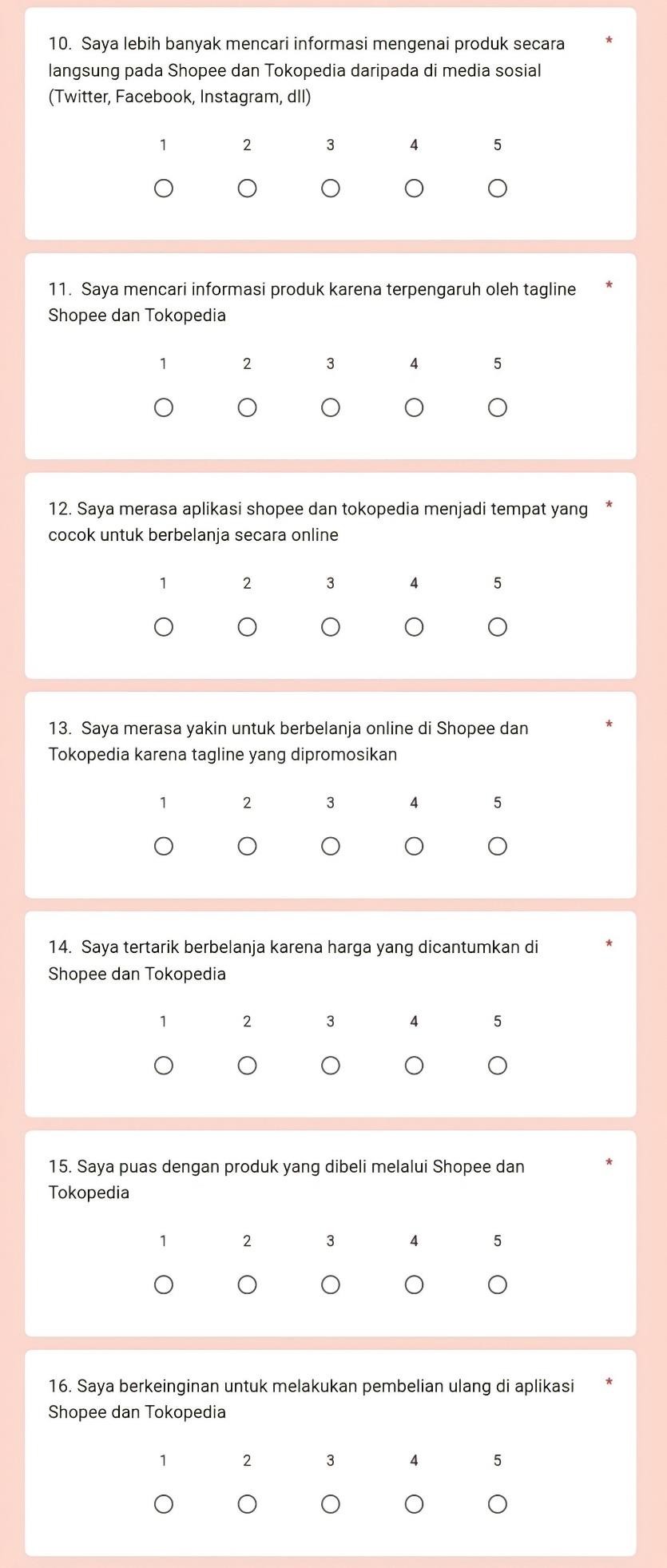 Lampiran 5. Hasil Uji Validitas dan ReliabilitasHasil Uji Validitas dan ReliabilitasTagline Shopee dan TokopediaCase Processing SummaryListwise deletion based on all variables in the procedure.Reliability StatisticsItem-Total StatisticsKeputusan Belanja OnlineCase Processing SummaryListwise deletion based on all variables in the procedure.125126Reliability StatisticsItem-Total StatisticsLampiran 6. Hasil Analisis DataHasil AnalisisUji NormalitasOne-Sample Kolmogorov-Smirnov TestTest distribution is Normal.Calculated from data.Lilliefors Significance Correction.Uji Regresi Linear SederhanaCoefficientsaDependent Variable: Keputusan Belanja OnlineUji Koefisien Deteriminasi (R Square)Model SummarybPredictors: (Constant), Tagline Shopee dan Tokopedia127128Dependent Variable: Keputusan Belanja OnlineUji HipotesisCoefficientsaDependent Variable: Keputusan Belanja OnlineLampiran 7. R TabelR Tabel Signifikasi 1% (0,1) dan 5% (0,5)129130Sumber: spssindonesia.com131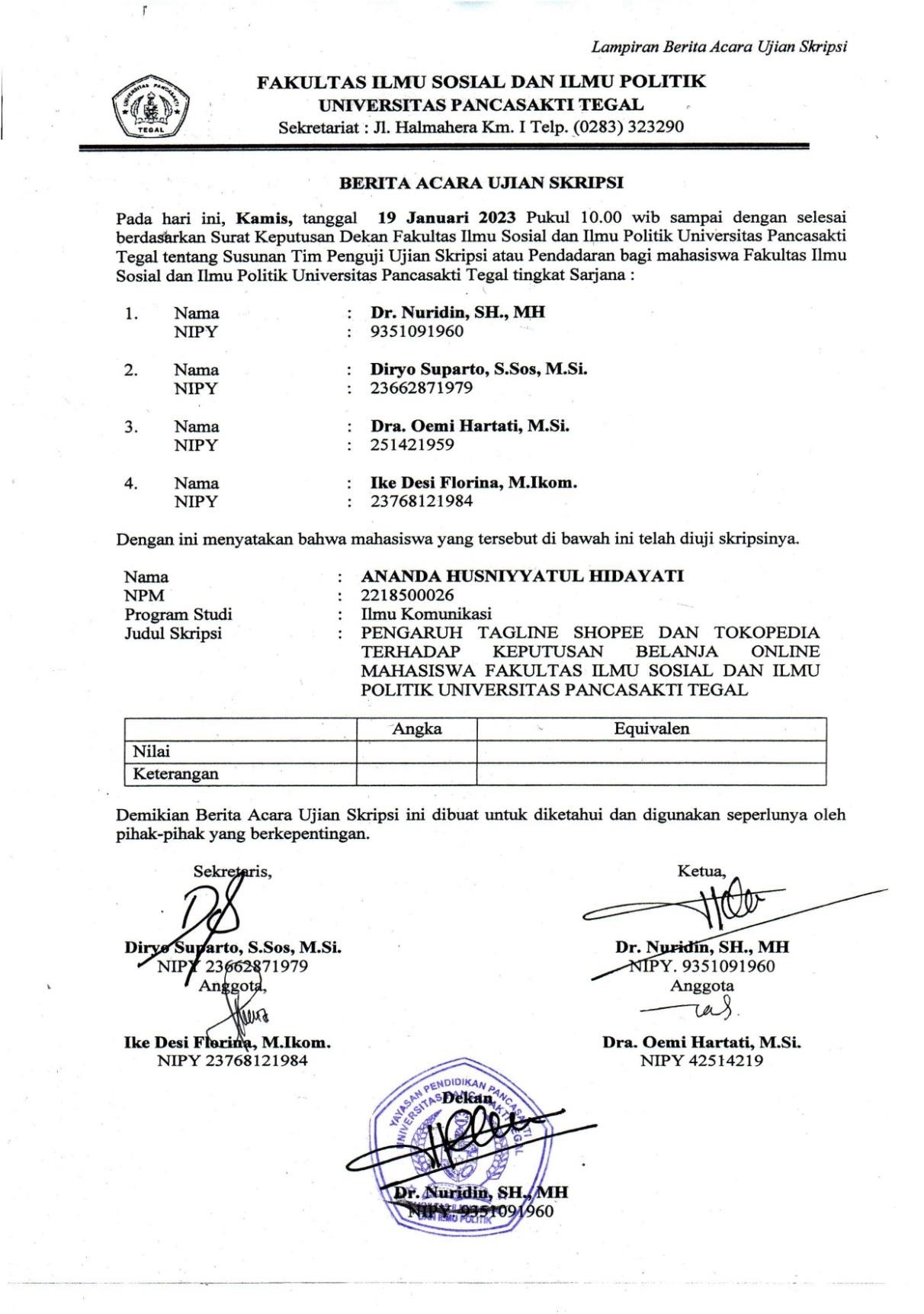 132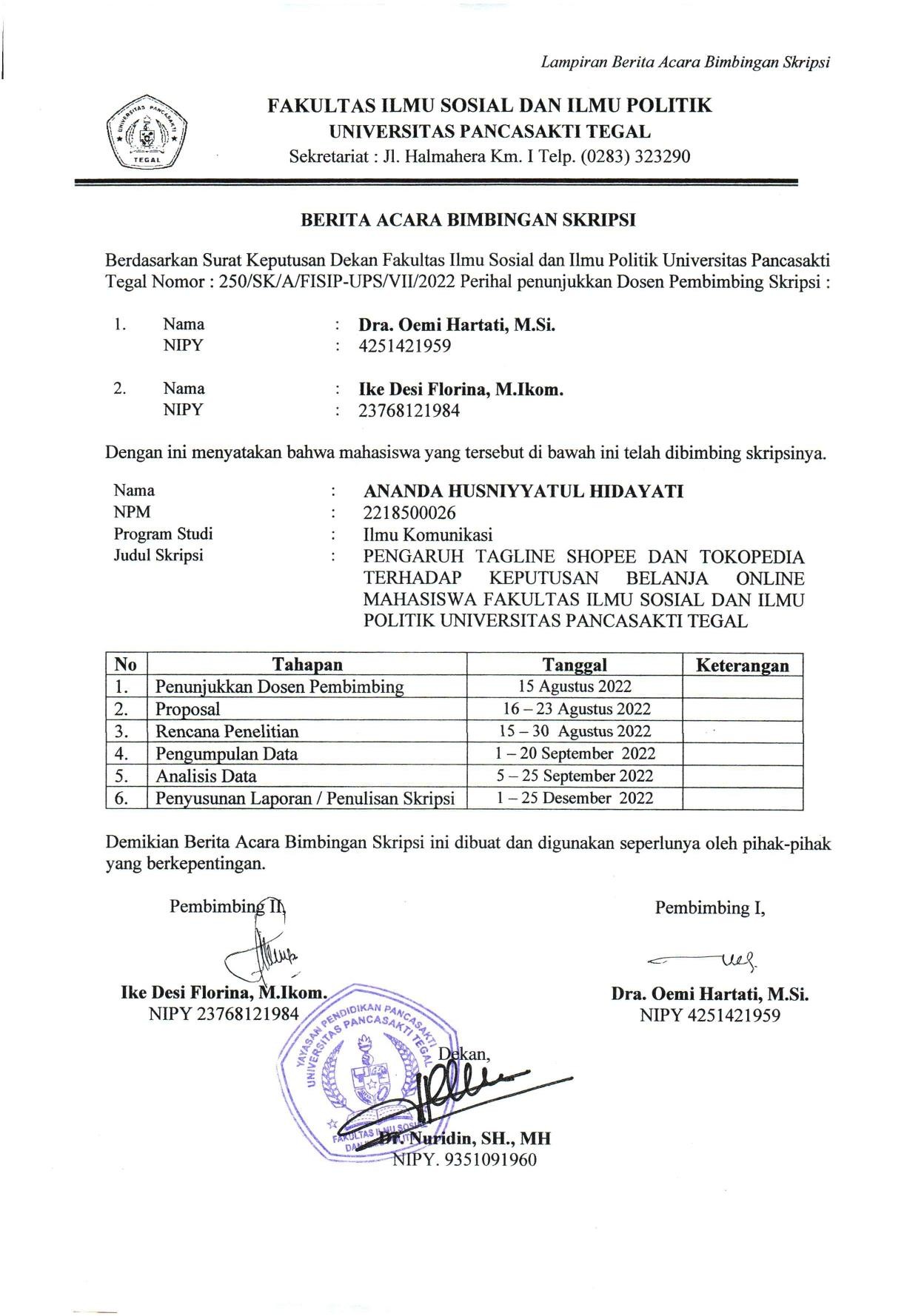 No.Pertanyaan1(STS)2(TS)3(R)4(S)5(SS)1.Saya pernah mendengar tagline dariShopee dan Tokopedia.2.Tagline Shopee dan Tokopedia mudahdiingat.3.Saya mengetahui perbedaan antaraTagline Shopee dan Tokopedia4.Tagline Shopee dan Tokopedia sesuaidengan promosi yang ditawarkan.5.Gratis ongkir yang ditawarkan oleh Shopee lebih banyak, sedangkan Tokopedia memberikan kemudahan kepada para penggunanya untukberbelanja secara online.6.Tagline Shopee dan Tokopedia menggunakan kalimat yang mudahdimengerti dan jelas.7.Saya tertarik untuk berbelanja secaraonline karena tagline dari Shopee dan Tokopedia.8.Saya berbelanja online berdasarkankebutuhan yang dimiliki.9.Saya berbelanja online karena tergiur dengan produk yang ditawarkan diShopee dan Tokopedia.10.Saya lebih banyak mencari informasi mengenai produk secara langsung pada Shopee dan Tokopedia daripada di media sosial (Twitter, Facebook,Instagram, dll).11.Saya mencari informasi produk karenaterpengaruh oleh tagline Shopee dan Tokopedia.12.Saya merasa aplikasi shopee dan tokopedia menjadi tempat yang cocokuntuk berbelanja secara online.13.Saya merasa yakin untuk berbelanjaonline di Shopee dan Tokopedia karenatagline yang dipromosikan.14.Saya tertarik berbelanja karena harga yang dicantumkan di Shopee danTokopedia.15.Saya puas dengan produk yang dibelimelalui Shopee dan Tokopedia.16.Saya berkeinginan untuk melakukanpembelian ulang di aplikasi Shopee dan Tokopedia.No.RespondenRespondenXXXXXXXXYYYYYYYYYYNo.NPMProgram StudiX1X2X3X4X5X6X7TOTALY1Y2Y3Y4Y5Y6Y7Y8Y9TOTAL12118500005Ilmu Pemerintahan5454454314544554443922118500011Ilmu Pemerintahan4433144233544544333532118500020Ilmu Pemerintahan5545454324544544333642118500024Ilmu Pemerintahan4534344275243434443352118500025Ilmu Pemerintahan4434455293444554453862118500032Ilmu Pemerintahan4423343234434554553972118500033Ilmu Pemerintahan4543244265434445543882118500038Ilmu Pemerintahan4424551255552555544192118500041Ilmu Pemerintahan34344432543424344331102118500046Ilmu Pemerintahan44432442543444344434112118500048Ilmu Pemerintahan45344542954244454335122118500060Ilmu Pemerintahan44443432643444434434132118500061Ilmu Pemerintahan44444442844444444436No.RespondenRespondenXXXXXXXXYYYYYYYYYYNo.NPMProgram StudiX1X2X3X4X5X6X7TOTALY1Y2Y3Y4Y5Y6Y7Y8Y9TOTAL142118500064Ilmu Pemerintahan44343442634344345434152118500065Ilmu Pemerintahan44232442345554451538162118500070Ilmu Pemerintahan33232331943445344435172118500076Ilmu Pemerintahan54445432952233334429182118500077Ilmu Pemerintahan43343442535445444336192118500080Ilmu Pemerintahan45342442655445345540202118500086Ilmu Pemerintahan44343442632334343328212118500091Ilmu Pemerintahan44342432454545455441222118500093Ilmu Pemerintahan34244432444345445538232118500104Ilmu Pemerintahan22322211421214244323242119500072Ilmu Pemerintahan44343442643444443434252120600044Ilmu Pemerintahan44444442844444444436262122600001Ilmu Pemerintahan44454442944444444436272122600004Ilmu Pemerintahan34224432244534345436282122600005Ilmu Pemerintahan21112121034314242225292122600009Ilmu Pemerintahan22112211124234134326No.RespondenRespondenXXXXXXXXYYYYYYYYYYNo.NPMProgram StudiX1X2X3X4X5X6X7TOTALY1Y2Y3Y4Y5Y6Y7Y8Y9TOTAL302122600009Ilmu Pemerintahan11124211215511554431312122600017Ilmu Pemerintahan12241211322112122114322122600020Ilmu Pemerintahan22211221212215155527332122600024Ilmu Pemerintahan55555553555555555545342122600028Ilmu Pemerintahan22122231445324243229352122600032Ilmu Pemerintahan44434542842344433330362122600036Ilmu Pemerintahan22215221655115122123372122600040Ilmu Pemerintahan44344322443324443330382122600043Ilmu Pemerintahan44443542854544454439392122600045Ilmu Pemerintahan11323111234425323228402216500024Ilmu Pemerintahan22333221722222232118412217500033Ilmu Komunikasi44542422552524253432422218500001Ilmu Komunikasi12322111222122322218432218500007Ilmu Komunikasi54544543154555455442442218500008Ilmu Komunikasi54555543344544555541452218500009Ilmu Komunikasi55455553455555555545No.RespondenRespondenXXXXXXXXYYYYYYYYYYNo.NPMProgram StudiX1X2X3X4X5X6X7TOTALY1Y2Y3Y4Y5Y6Y7Y8Y9TOTAL462218500010Ilmu Komunikasi11422131414514343530472218500013Ilmu Komunikasi44343442644444343333482218500017Ilmu Komunikasi54432422451324444431492218500018Ilmu Komunikasi55553543255324344434502218500020Ilmu Komunikasi45444442954534444437512218500023Ilmu Komunikasi54545453245454544439522218500024Ilmu Komunikasi1112112922222222218532218500028Ilmu Komunikasi44444442844444444436542218500030Ilmu Komunikasi11112221012222222217552218500033Ilmu Komunikasi44344442745555555544562218500034Ilmu Komunikasi44445453054445555441572218500036Ilmu Komunikasi55444543154444444437582218500037Ilmu Komunikasi55544443154545444439592218500039Ilmu Komunikasi44543432753525454437602218500040Ilmu Komunikasi44444442844244444434612219500003Ilmu Komunikasi44433442652534344434No.RespondenRespondenXXXXXXXXYYYYYYYYYYNo.NPMProgram StudiX1X2X3X4X5X6X7TOTALY1Y2Y3Y4Y5Y6Y7Y8Y9TOTAL622219500011Ilmu Komunikasi54453553155535355541632219500024Ilmu Komunikasi43343422342423443430642219500029Ilmu Komunikasi11122221123222223220652219500030Ilmu Komunikasi44333442544434444435662219500033Ilmu Komunikasi55554553443534444536672220600011Ilmu Komunikasi22112211121222212115682220600018Ilmu Komunikasi44434422542424244430692220600025Ilmu Komunikasi11323121333233221120702220600030Ilmu Komunikasi22122121232323232222712220600040Ilmu Komunikasi45545543253445443335722220600048Ilmu Komunikasi33243342223424344430732220600051Ilmu Komunikasi44444442844444444436742220600054Ilmu Komunikasi44434442744434444435752221600004Ilmu Komunikasi44444442844444444436762221600013Ilmu Komunikasi55554443244444444436772221600034Ilmu Komunikasi44445442954444444437No.RespondenRespondenXXXXXXXXYYYYYYYYYYNo.NPMProgram StudiX1X2X3X4X5X6X7TOTALY1Y2Y3Y4Y5Y6Y7Y8Y9TOTAL782221600037Ilmu Komunikasi44443442744444444436792221600042Ilmu Komunikasi44444442844444444436802222600007Ilmu Komunikasi45443442844454443436812222600020Ilmu Komunikasi44444442844444444436822222600025Ilmu Komunikasi44544553144445445539832222600026Ilmu Komunikasi44434442744244444232842222600032Ilmu Komunikasi34532332353333333329852222600033Ilmu Komunikasi44434422523223233424862222600035Ilmu Komunikasi55442542925545452436N%CasesValid86100.0CasesExcludeda0.0CasesTotal86100.0Cronbach's AlphaN of Items.9367Scale Mean if Item DeletedScale Variance if Item DeletedCorrected Item- Total CorrelationCronbach's Alpha if Item DeletedX.120.7133.197.910.914X.220.6733.752.883.917X.320.9335.524.728.932X.420.8535.612.831.923X.521.0338.834.541.947X.620.6433.621.899.915X.720.9835.670.753.929N%CasesValid86100.0CasesExcludeda0.0CasesTotal86100.0Cronbach's AlphaN of Items.8949Scale Mean if Item DeletedScale Variance if Item DeletedCorrected Item- Total CorrelationCronbach's Alpha if Item DeletedY.129.1738.922.552.892Y.229.3839.322.545.892Y.329.3137.394.691.880Y.429.7437.840.635.885Y.528.9439.750.666.883Y.629.4937.547.732.877Y.729.0739.007.751.877Y.829.2739.069.643.884Y.929.3437.403.732.876Unstandardized ResidualNN86Normal Parametersa,bMean.0000000Normal Parametersa,bStd. Deviation4.06528529Most Extreme DifferencesAbsolute.095Most Extreme DifferencesPositive.095Most Extreme DifferencesNegative-.050Test StatisticTest Statistic.095Asymp. Sig. (2-tailed)Asymp. Sig. (2-tailed).051cModelModelUnstandardized CoefficientsUnstandardized CoefficientsStandardized CoefficientstSig.ModelModelBStd. ErrorBetatSig.Keterangan1(Constant)13.1371.6278.074.0001Tagline Shopee dan Tokopedia.816.064.81012.660.000Berpengaruh SignifikanModelRR SquareAdjusted R SquareStd. Error of the Estimate1.810a.656.6524.089ModelModelUnstandardized CoefficientsUnstandardized CoefficientsStandardized CoefficientstSig.ModelModelBStd. ErrorBetatSig.Keterangan1(Constant)13.1371.6278.074.0001TaglineShopee dan Tokopedia.816.064.81012.660.000Berpengaruh Signifikandf=N-2SignifikasiSignifikasidf=N-2SignifikasiSignifikasidf=N-20.10.5df=N-20.10.510.98770.9969510.22840.270620.90000.9500520.22620.268130.80540.8783530.22410.265640.72930.8114540.22210.263250.66940.7545550.22010.260960.62150.7067560.21810.258670.58220.6664570.21620.256480.54940.6319580.21440.254290.52140.6021590.21260.2521100.49730.5760600.21080.2500110.47620.5529610.20910.2480120.45750.5324620.20750.2461130.44090.5140630.20580.2441140.42590.4973640.20420.2423150.41240.4821650.20270.2404160.40000.4683660.20120.2387170.38870.4555670.19970.2369180.37830.4438680.19820.2352190.36870.4329690.19680.2335200.35980.4227700.19540.2319210.35150.4132710.19400.2303220.34380.4044720.19270.2287230.33650.3961730.19140.2272240.32970.3882740.19010.2257250.32330.3809750.18880.2242260.31720.3739760.18760.2227270.31150.3673770.18640.2213280.30610.3610780.18520.2199290.30090.3550790.18410.2185300.29600.3494800.18290.2172310.29130.3440810.18180.2159320.28690.3388820.18070.2146330.28260.3338830.17960.2133df=N-2SignifikasiSignifikasidf=N-2SignifikasiSignifikasidf=N-20.10.5df=N-20.10.5340.27850.3291840.17860.2120350.27460.3246850.17750.2108360.27090.3202860.17650.2096370.26730.3160870.17550.2084380.26380.3120880.17450.2072390.26050.3081890.17350.2061400.25730.3044900.17260.2050410.25420.3008910.17160.2039420.25120.2973920.17070.2028430.24830.2940930.16980.2017440.24550.2907940.16890.2006450.24290.2876950.16800.1996460.24030.2845960.16710.1986470.23770.2816970.16630.1975480.23530.2787980.16540.1966490.23290.2759990.16460.1956500.23060.27321000.16380.1946